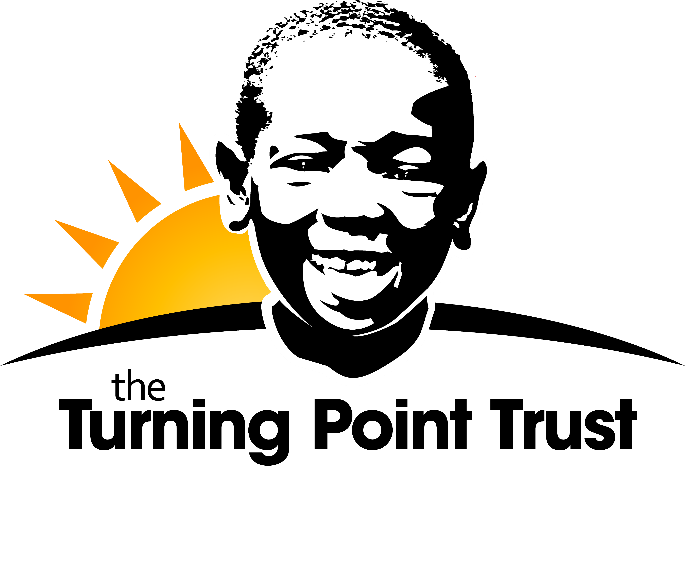 Project: Fountains of Hope Primary School Computer LabDocument: Proposal for FundingOur VisionTo empower the vulnerable families and children of Kibera by creating opportunities for them to reach their full God-given potential.Our WorkWe run holistic education programmes for vulnerable children in Kibera. To ensure out-of-school children return to school, receive a quality education and achieve their full potential.  Project OverviewTitle: Fountains of Hope Primary School Computer LabEstimated Budget: Ksh 866,800ObjectivesProvide computer access to the 140 students at the Fountains of Hope Primary SchoolProvide internet access for research and online learning provisions such as Khan Academy.Teach students proficiency in Microsoft Office Teach students to use the internet for research and communicationsTeach the students internet safetyProvide additional computer and internet access to the teaching staff for lesson planningTarget GroupThe computer lab will benefit all of the students at the Fountains of Hope Primary School. In 2021, we have 140 children enrolled in the school but we have the capacity for 200. The children at The Fountains of Hope School are all from very humble backgrounds and were at risk of not attending school at all. Computer LabThe Computer lab will provide 10 desktop computers and 11 laptops with internet access, giving the children in our school an opportunity to learn computer skills. Without these skills, the children at the school will be disadvantaged in their further education in secondary school and beyond as well as in the job market. Internet access will further allow the children to enhance their knowledge through research online and access to many learning resources on the internet such as Khan Academy. We aim to provide a holistic education for the children we serve and we see digital skills as an increasingly vital skillset for children to have. By ensuring vulnerable children receive a great education, we empower them to break out of the cycle of poverty and launch towards a brighter future for themselves and their families. Budget BreakdownWe already have a classroom, an I.T teacher, electricity and internet connection. Items in the following budget are additions to what we need to make this project a success.At a rate of Ksh 100 = $1ITEMQtyUnit PriceTOTAL(Ksh)TOTAL($)1Desktop ComputersWith Digital Literacy specifications1025,000250,0002500 2Laptop ComputersRefurbished1130,000330,00033003Computer desks & chairs114,50049,5004954Whiteboard112,50012,5001255Electricity and Wiring115,00015,0001506Surge protector15,0005,000507Trunking & Networking125,00025,0002508Switch15,5005,500559Licensed Software and AntivirusAll in One112,00012,00012010Projector152,30052,30052311Repairs for ventilation120,00020,00020012Generator190,00090,000900TOTAL866,8008668